January 2024 Report for the month of December 2023Deputy Chief – Neal OlsonThis Month’s Events (i.e. Training, Public Education Events, Special Events)12/3	Mid-Willamette Fire Instructors Association Meeting (elections)12/4	Officer Meeting and P1FFA Meeting12/13	Drill – Vehicle Extrication 12/14 	Board of Directors meeting12/18 	EMS Drill12/20	District Holiday Party12/22	Office Closed for Christmas Eve12/25	Office Closed Christmas Day12/27	No Drill12/30	Medical standby for Panther Kid Wrestling (Emerling, Olson)Upcoming Events (i.e. Training, Public Education Events, Special Events)1/1	Office Closed for New Year’s Day1/3	Officer meeting and P1FFA Meeting1/10	Drill – SCBA Skills evaluations1/13	HazMat Operations class Part 1 at Sta. 901/14	HazMat Operations class Part 2 at Salem Sta. 61/17	Drill – SCBA’s and PPE Inspections1/20	Talmadge Roadside Cleanup1/24	Drill – Business walk-thru and Recruit applicant meeting1/31	Drill – Officer’s Choice with SCBA’sInformational Items –  Incidents for the month of December 2023. (Report #1081 not attached)  Incidents for 2023.  Hours of Training and Continuing Education last month.  (Report #1676 not attached) 7844 Hours of Training and Continuing Education in 2023 certification(s) received last month (Report #1638 not attached)  Brady Andersen; Instructor I, Mobile Water Supply Apparatus and Wildland Fire Apparatus Operator42 DPSST certifications received for 16 individuals in 20233 – Firefighter I1 – Firefighter II3 – Driver6 – Pump Operator3 – Mobile Water Supply Apparatus Operator5 – Wildland Fire Apparatus Operator1 – Aerial Operator1 – Instructor I1 – Live Fire Instructor4 – HazMat Awareness3 – HazMat Operations Level1 – Passenger Vehicle Extrication Technician1 – Public Information Officer3 – Fire Officer I3 – Wildland Firefighter Type 21 – Wildland Firefighter Type 11 – Engine BossDPSST Fire Program Manager Julie Olsen will be retiring January 16. Julie has been with DPSST for more than 20 years (since they were on the WOU campus in Monmouth).  Respectfully SubmittedNeal OlsonTraining Calendar 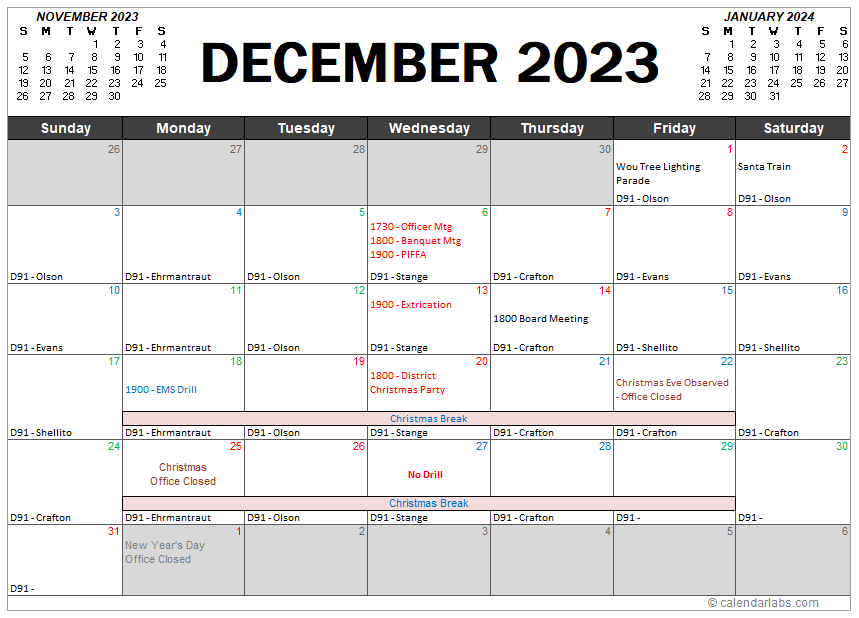 